§5351.  PurposeThe purpose of this chapter is to assist municipalities and their urban renewal authorities to obtain the additional federal capital grants for urban renewal projects which are available under the United States Housing Act of 1949, Public Law 81-171, Title I, as amended.  The additional federal capital grants, as local grants-in-aid for federally assisted urban renewal projects being or to be undertaken by municipalities or their urban renewal authorities, establish the aggregate amount of expenditures made by an educational institution of higher learning or hospital directly or through a private redevelopment corporation, for land, buildings and structures located in areas adjacent to or in the immediate vicinity of federally assisted urban renewal projects if the land, buildings or structures are to be redeveloped or rehabilitated by the institution for educational or hospital uses in accordance with a development plan approved under state or local law after public hearing and found acceptable by the Housing and Home Finance Administrator after considering the standards specified in the United States Housing Act of 1949, Public Law 81-171, Title I, Section 110(b), as amended. The additional federal capital grants are available in an amount equal to 2 or 3 times the aggregate amount of such expenditures.  [PL 1987, c. 737, Pt. A, §2 (NEW); PL 1987, c. 737, Pt. C, §106 (NEW); PL 1989, c. 6 (AMD); PL 1989, c. 9, §2 (AMD); PL 1989, c. 104, Pt. C, §§8, 10 (AMD).]SECTION HISTORYPL 1987, c. 737, §§A2,C106 (NEW). PL 1989, c. 6 (AMD). PL 1989, c. 9, §2 (AMD). PL 1989, c. 104, §§C8,10 (AMD). The State of Maine claims a copyright in its codified statutes. If you intend to republish this material, we require that you include the following disclaimer in your publication:All copyrights and other rights to statutory text are reserved by the State of Maine. The text included in this publication reflects changes made through the First Regular and First Special Session of the 131st Maine Legislature and is current through November 1. 2023
                    . The text is subject to change without notice. It is a version that has not been officially certified by the Secretary of State. Refer to the Maine Revised Statutes Annotated and supplements for certified text.
                The Office of the Revisor of Statutes also requests that you send us one copy of any statutory publication you may produce. Our goal is not to restrict publishing activity, but to keep track of who is publishing what, to identify any needless duplication and to preserve the State's copyright rights.PLEASE NOTE: The Revisor's Office cannot perform research for or provide legal advice or interpretation of Maine law to the public. If you need legal assistance, please contact a qualified attorney.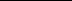 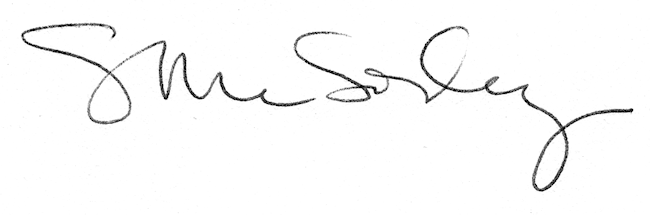 